108年秋豐田五味屋志工招募不一樣的服務學習                                我要報名：https://goo.gl/cqjFk3選擇來到花蓮讀書的你/妳，肯定還蘊含著其他特別的理想和熱忱。也許是與在地人實實在在相處的機會；也許是親身貼近後山生活的那份自在感覺；又或者是和一群夥伴一起實踐偏鄉才有潛力做到的理想。不管是哪一種，我們都想邀請妳/你，來五味屋實踐不一樣的服務，體會不一樣的學習。五味屋位於花蓮縣壽豐鄉豐田火車站前，是一家古意盎然的社區公益二手商店，也是一間囝仔人的店，我們陪伴鄰近村落的孩子，支持孩子未來在生計、生態、生活的發展。只要你對孩子有耐心、對商店經營有興趣、對倉儲管理有一套、對各類物資器材有研究、對生活有獨到的品味和經營方法，或是擅長各類行政業務，有意願到五味屋陪孩子一起學習、當我們最強的後盾，歡迎你提出申請！1.     報名方式：請先至志工招募網站https://goo.gl/7fXDSQ了解申請準備與志工類別相關訊息後，再填寫表單報名：https://goo.gl/cqjFk32.     志工類別（1）店務志工(店務好手)有以下三個據點可以學習o   商店經營 -五味屋；週一至週日(9:00-17:00)o   書店營運 -豐田の冊所；週末六日 (9:30-16:30)o   服飾店經營-瘋衣舍；週末六日(9:00-17:00)（2）孩子陪伴志工(我是孩子王)：週間 或 週末陪伴，有以下兩個據點o   週末-五味屋；週末六日(9:00-17:00)o   週間-夢想館(以國中青少年為主)；週一至週五(17:00-20:30)，需固定服務一天         *教育、心理、諮臨、中文、環境相關系所都歡迎*（3）活動專案志工(活動冒險家)：不定期活動帶領、活動攝影 或 海報設計（4）行政志工(辦公室小管家)：對外關係與行政、捐物者管理、對外溝通與聯繫、行政庶務協助(就在東華服務喔！)（想了解更多五味屋的近期動態嗎？ 相關資訊請參閱臉書粉絲專頁 http://tinyurl.com/nyg2wew 或相關報導https://goo.gl/VuY4nR）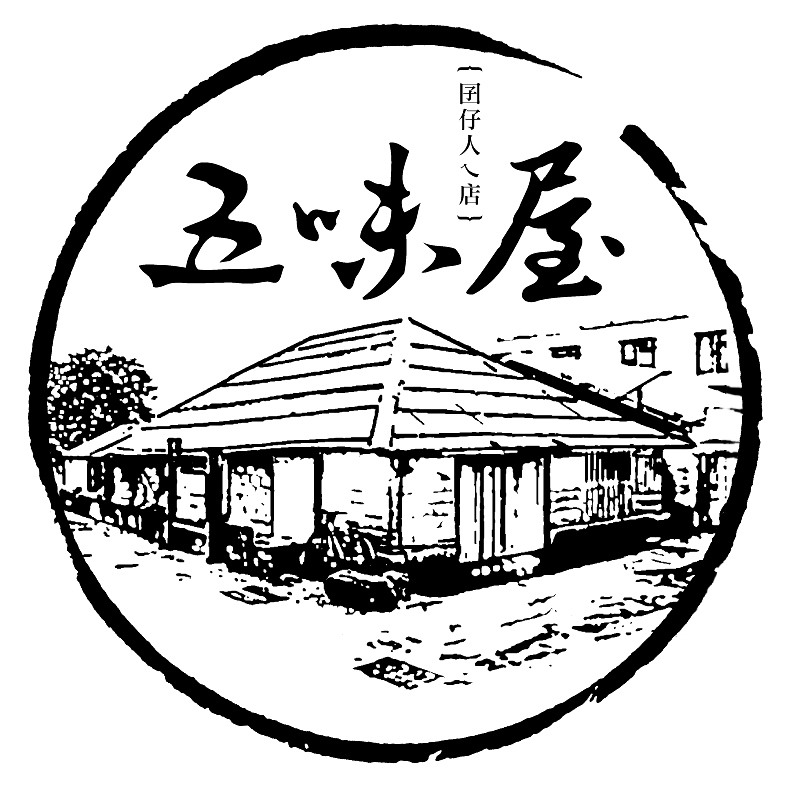 五味屋聯繫窗口：楊馥綺(大寶)Email：juliayang@teach4taiwan.org手機：0930-786-828辦公室電話：03-8906661辦公室：東華大學 理工二館B401五味屋工作團隊敬邀